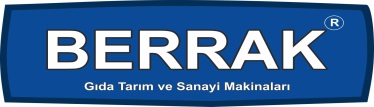 KASHKAVAL - CURD PROCESSİNG TANK “ 1000 liter capacity. Vertical model  “ Manufactured from AISI 304 qualıty staınless steel. 1. body 2.5 mm,2. body  2,5 mm and isolated body    is 1.5 mm aısı 304 quality stainless steel. Insulation range is  50 mm with polyurethane without cfc. “ Platform with stainless steel. It has electricity damper. Works with electricity “ Its mixer has speed control “ Heatıng with 380 volt electrical resistances “ Product output ıs DN 100 staınless steel valve “Digital temperature display and control mechanism in the control panel KASHKAVAL INFİLTRATİON AND  CHEESE WATER STOCK SHIP “ Manufactured from AISI 304 stainless steel. “ 1000 liter capacity “ Two pieces nested. Rotating wheels are available in stainless steel “ DN 40 staınless steel valveSANTRİFÜJ POMPA “Manufactured from AISI 304 stainless steel.    “Sheathed in stainless. Cheese cutters- PROCESSED KASHKAVAL PRODUCTİON LİNE (With Water) “ Manufactured from AISI 304 stainless steel. “ Equipment have electric engines. Cheese don’t to adhesion of through special design. “ Equipment are  heated with hot water “ Digital temperature display and control mechanism in the control panelCHEESE TABLE	“Manufactured from AISI 304 stainless steel. 2 shelvesKASHKAVAL TROLLEY “ Manufactured from AISI 304 stainless steel “4 shelves AND  4 rotating wheels are available in stainless steelVACUUM MACHİNE “ Manufactured from AISI 304 stainless steel. “ Portable model. CURD HANGER WİTH BOAT  	“ Manufactured from AISI 304 stainless steel. “ There is the boat of under for curd water. REFRİGERATOR “ 345 liter volüme 